Madrid, 24 de junio de 2022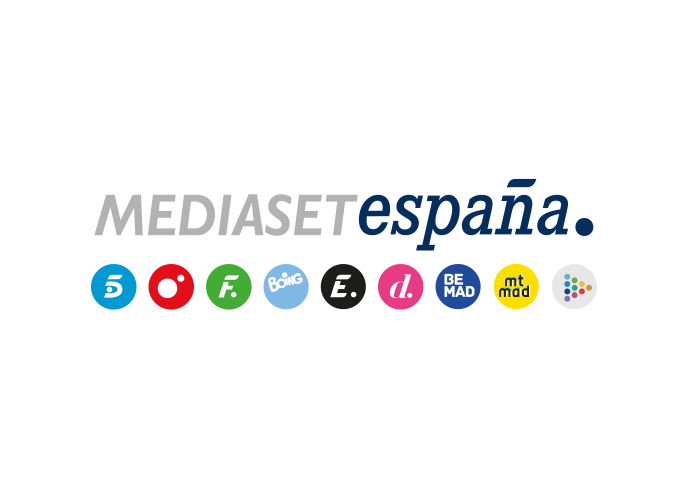  ‘Supervivientes 2022’ crece de nuevo, anota su mejor cuota de pantalla de la temporada tras su estreno y otorga la victoria del día a TelecincoCasi 1,8M de espectadores y un 20,5% de share situaron la gala de anoche como lo más visto de su franja, ampliando la ventaja sobre su directo competidor a más de 9 puntos (11,4%). Creció en target comercial hasta anotar un 22,4% de share.En Cuatro destacó de nuevo ‘Horizonte’ (5,1% y un 7,3% en TC) tras superar un jueves más a su inmediato competidor en su banda de emisión (4,2%).Mediaset España (29%) lideró ayer con su mejor día del año sin evento deportivo.Sumó casi 1 punto respecto a la semana pasada y amplió aún más la distancia respecto a Antena 3 en la franja. ‘Supervivientes 2022’, con casi 1,8 millones de espectadores y un 20,5% de share, registró anoche su mejor marca de la temporada tras su estreno y volvió a demostrar su afinidad con los espectadores que decidieron fuera la opción favorita en su banda de emisión, con 9,1 puntos de ventaja sobre la oferta de Antena 3 (11,4%).Además, ‘Supervivientes 2022’ mejoró su registro casi 2 puntos entre el público más demandado por los anunciantes, hasta anotar un 22,4% en target comercial. Por comunidades autónomas, el reality de Telecinco superó la media nacional en Canarias (28,3%), Andalucía (25%), Murcia (24,5%), Galicia (23,6%), Aragón (22,7%), Madrid (21,6%) y en el denominado ‘Resto’ (22%).Con estos resultados, Telecinco se alzó como la televisión más vista del jueves con un 14,9% de share. De igual forma se impuso en las franjas de mañana (15,7%), con el liderazgo de ‘El programa de Ana Rosa’ (16,7% y 448.000), con datos por encima de ‘Espejo Público’ (12% y 318.000); en late night (25,5%) y day time (14,9%). Igualmente, Telecinco también se anotó la victoria del target comercial (16,9%).Por otro lado, en Cuatro destacó un jueves más el programa ‘Horizonte’ (5,1%) con casi 1 punto de ventaja sobre la oferta de La Sexta en su franja (4,2%) e incrementó su registro en target comercial hasta el 7,3% de share y un 8,5% entre los espectadores de 25 a 34 años, sus principales seguidores. Como resultado, Cuatro se impuso a su inmediata competidora en las franjas de prime time (5,5% vs. 5,3%) y late night (4,7% vs. 4,1%).Además, Factoría de Ficción se situó ayer como la televisión temática más vista de la jornada con un 3% de share. Anotaron destacados registros igualmente tanto Divinity (2,6%) como Energy (2,4%), contribuyendo a que el grupo de temáticos aportara 9,6% puntos a Mediaset España.Mediaset España lidera el jueves con su mejor día del año sin evento deportivoMediaset España registró ayer una media del 29% de share, su mejor dato de día en 2022 sin evento deportivo. Aventajó en 8 décimas a Atresmedia (28,2%) y creció entre los públicos más dinámicos hasta anotar un 32,7% de share.